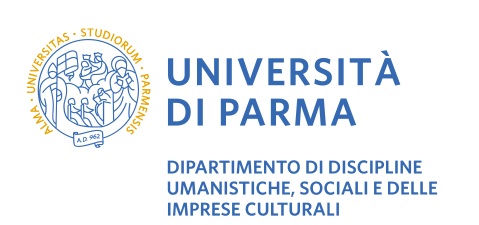 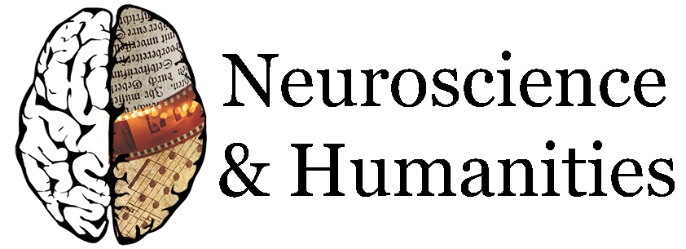 Venerdì 11 Febbraio 2022, h. 17.00Presentazione del volumePIA CAMPEGGIANIINTRODUZIONE ALLA FILOSOFIA DELLE EMOZIONI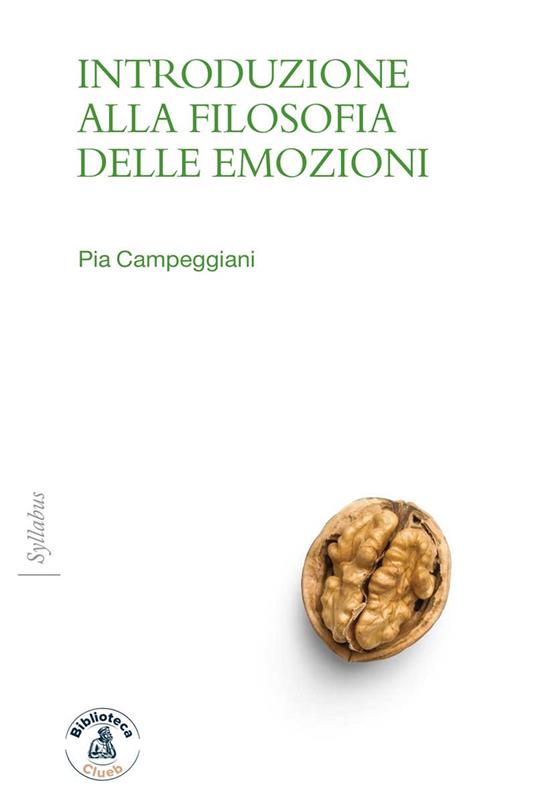 InterverrannoPia Campeggiani (Università di Bologna)Sara Dellantonio (Università di Trento)Valentina Petrolini (Università dei Paesi Baschi, Università di Parma)IntroduceVittorio Gallese (Università di Parma)La presentazione si svolgerà sulla piattaforma Microsoft Teams al seguente link: https://teams.microsoft.com/l/meetup-join/19%3ameeting_YmQ1OWI2NzQtZmVlYS00MTliLWFjOTQtYzIzYjI2ZDJjNTYz%40thread.v2/0?context=%7b%22Tid%22%3a%22bb064bc5-b7a8-41ec-babe-d7beb3faeb1c%22%2c%22Oid%22%3a%220366e8a9-990b-4dcb-80ca-a581ca4539cf%22%7d